М О Т И В Икъм проект на Наредба за изменение и допълнение на Наредба № 8121з-647 от 2014 г. за правилата и нормите за пожарна безопасност при експлоатация на обектите (обн. ДВ, бр. 89 от 2014 г., попр. ДВ, бр. 105 от 2014 г.)1. Причини, които налагат приемането на акта:Съгласно действащата редакция на чл. 34, ал. 1, т. 4 от Наредба № 8121з-647 от 2014 г. за правилата и нормите за пожарна безопасност при експлоатация на обектите, по време на експлоатация на обектите не се разрешава поставяне на горими материали по пътищата за евакуация. Не са регламентирани конкретни изисквания, относно разполагането в коридорите на детски градини, ясли, училища и центрове за подкрепа за личностно развитие па метални ученически или детски шкафчета, които са негорими, но тяхното съдържание включва горими материали (дрехи, учебници, раници и др.). Липсата на изрична нормативна уредба по този въпрос води до множество запитвания от директори на училища и детски градини, кметове на райони и граждани за възможността за разполагане на шкафчета в евакуационните коридори на тези сгради. Въпросът придоби още по-голямо значение във връзка с изпълняващите се национални програми за развитие на образованието.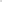 Това наложи разработването на Наредба за изменение и допълнение па Наредба № 8121з-647 от 2014 г. за правилата и нормите за пожарна безопасност при експлоатация на обектите, в която са регламентирани конкретни изисквания, относно възможността и условията за разполагането на горими материали в ученически и детски шкафчета в евакуационните  коридори и фоайета на детски градини и ясли от подклас на функционална пожарна опасност Ф1.1 и на училища и центрове за подкрепа за личностно развитие от подклас на функционална пожарна опасност Ф4.1. В тези обекти ще се допуска поставяне на горими материали (дрехи и/или материали, свързани с образователния процес) в евакуационни коридори и/или фоайета на сградите, в случай че горимите материали са поставени в метални ученически или детски шкафчета, монтирани само към едната стена на коридора/фоайето и стационарно закрепени към стената и/или пода, като минималното разстояние от всеки евакуационен изход до шкафчета е 0,9m. В горепосочените обекти задължително следва да е осигурена автоматична пожароизвестителна система със специфичен звуков сигнал и евакуационните стълбища в сградите да са отделени съгласно чл. 47 от Наредба № Iз-1971 от 2009 г. за строително-технически правила и норми за осигуряване на безопасност при пожар. Предвидена е забрана за поставяне в шкафчетата на леснозапалими течности, горими течности и горими газове, както и за поставяне върху тях на всякакви материали и оборудване, в т.н. негорими такива.В проекта на наредбата са предвидени и редакционни промени, свързани със замяната на отменен стандартизационен документ с новата версия на същия документ, както и премахване в две от приложенията на наредбата на позоваването на отменена наредба и на несъществуващ телефонен номер. Прецизирани са част от изискванията на наредбата, като са включени текстове, с които ясно да бъде регламентирано, че пожарогасителите и противопожарни системи и съоръжения в обектите следва да са обслужени и поддържани през целия експлоатационен срок на обекта. Извършена е редакция в чл. 38, ал. 2 от наредбата, като е регламентирано, че освен комините и димоотводните тръби, шахтите и въздухопроводите за скари, фритюрници и други подобни също следва да се почистват в началото на отоплителния период и периодично при необходимост. В чл. 38, ал. 3 от наредбата е добавено, че димоотводните тръби, шахтите и въздухопроводите, предвиждани за скари, фритюрници и други подобни следва да бъдат осигурени с негорими мастни филтри. Предвидена е промяна в наредбата, с която се регламентира, че допускането по чл. 34, ал. 2 не се прилага за врати, на които има монтирани брави тип „антипаник”, т.е. за тези врати не се разрешава заключване (блокиране в затворено положение) в работно време и в извън работно време, когато в обектите пребивават хора, съгласно изискванията на чл. 34, ал. 1, т. 2 от наредбата.Проект на Наредба за допълнение на Наредба № 8121з-647 от 2014 г. за правилата и нормите за пожарна безопасност при експлоатация на обектите беше публикуван за обществено обсъждане на 15.09.2020 г. за срок от 30 дни. Поради направени промени в първоначалния текст и изготвянето на проект на Наредба за изменение и допълнение на Наредба № 8121з-647 от 2014 г. за правилата и нормите за пожарна безопасност при експлоатация на обектите, проектът на акт се публикува повторно за обществено обсъждане. 2. Цели, които се поставят:Регламентиране на конкретни изисквания за възможността и условията за разполагането на определени горими материали в метални ученически и детски шкафчета в евакуационни коридори на сгради за детски градини и ясли от подклас на функционална пожарна опасност Ф1.1. и за училища и центрове за подкрепа за личностно развитие от подклас на функционална пожарна опасност Ф4.1. Прецизиране на част от изискванията на наредбата за еднозначното им прилагане от органите на ПБЗН и собствениците, ползвателите, ръководителите, работещите и временно пребиваващите на обектите лица.3. Финансови и други средства, необходими за прилагането на наредбата:За приемането на Наредбата за изменение и допълнение на Наредба № 8121з-647 от 2014 г. за правилата и нормите за пожарна безопасност при експлоатация на обектите няма да са необходими финансови и други средства. Издаването на наредбата не предполага въздействие върху държавния бюджет.4. Очаквани резултати от прилагането:Очакваните резултати от прилагането на нормативния акт са еднозначно прилагане на изискванията на наредбата и осигуряване на възможност за разполагане в евакуационни коридори на детски градини, ясли, училища и центрове за подкрепа за личностно развитие на метални ученически и детски шкафчета, при спазване на регламентираните изисквания.5. Анализ за съответствие с правото на Европейския съюз: С проекта на Наредба за изменение и допълнение на Наредба № 8121з-647 от 2014 г. за правилата и нормите за пожарна безопасност при експлоатация на обектите не се предвижда въвеждане на европейско законодателство, поради което не е изготвена таблица за съответствие с европейското право.